Notfallnummern Schweiz 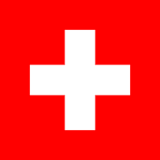 Meldeschema NotrufeFolgendes Meldeschema ist in der Schweiz etabliert und der Notrufempfänger wird bei Ihnen diese Punkte erfragen:WO: Wo ist die Ereignisort?WER: Wer ruft an?WAS: Was ist passiert?WANN: Wann ist die Notsituation eingetroffen?WIE VIELE: Wie viele Personen (oder Fahrzeuge) sind betroffen?WEITERE INFOS: Weitere wichtige Informationen, damit die Rettungskräfte die richtigen Gerätschaften aufbieten können (z.B. Ölsperre, wenn Benzin oder Öl ins Wasser fliesst oder Presswerkzeug, wenn eine Person eingeklemmt ist).OrganisationNotrufnummerInternationale Notrufnummer112Polizeinotruf117Feuerwehr118Sanitätsnotruf144REGA Schweizerische Rettungsflugwacht1414Toxinfo Vergiftungen und Gift-Informationen145Pannenhilfe140Dargebotene Hand143Kinder- und Jugendhilfe147Helpline EDA Konsularische Dienstleistungen+41 800 247 365SBB Transportpolizei0800 117 117Tier Rettungsdienst	0800 211 222